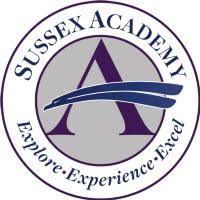 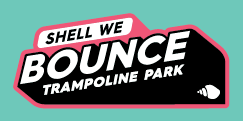 Dear Sussex Academy Parents/Guardians,We are excited to announce that our PTO has set up an amazing fundraiser for our school which will earn the school 20% of its proceeds!Shell We Bounce has graciously reserved March 15th anytime between 2-11pm for our students. This is an In-Service day with NO SCHOOL and will be a great treat for your kids! Below is the link to their Rules and Safety page. There is also a Safety Video that everyone is required to watch (it is on that page as well). After watching the video, you will complete the electronic waiver which is at the bottom of that page. This waiver will be in their system as soon as you submit it. The waiver for all minors under 18 must be completed by Parents or Legal Guardians. Once the Parent or Legal Guardian has completed the waiver, a minor may then arrive with someone else (friend, other relative, etc). Please go to the link below any time prior to the event. Your student may not attend if this waiver is not filled out.https://www.shellwebounce.com/ sign-our-waiverPrices:30 minutes- $10/bouncer; 60 minutes-$15/bouncer; 90 minutes- $18/bouncer 120 minutes-$20/bouncer. Shell We Bounce Trampoline Socks are required for each bouncer, and they are $2.00/pair. If students already have Shell We Bounce Trampoline Socks, they can bring them with them! :)Bring this portion with you as your entry ticket, or wear any SA apparel so that we get credit for your attendance! Please make sure to mention that you are a student when you arrive or we do not get the credit. Thank you, SA PTO